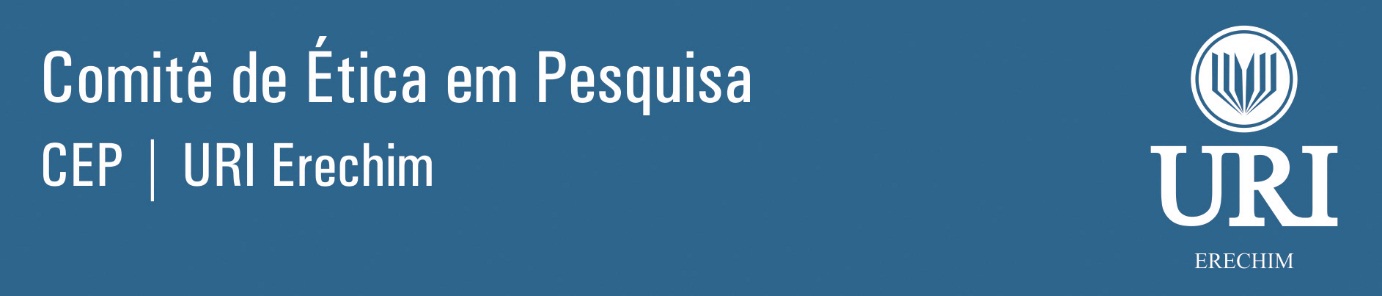 Termo de Compromisso de Utilização de Dados (TCUD), abaixo assinado(s), pesquisador(es) envolvido(s) no projeto de título , me(nos) comprometo(emos) a manter a confidencialidade sobre os dados pessoais coletados nos arquivos do , bem como a privacidade de seus conteúdos, como preconizam os Documentos Internacionais e as Resoluções CNS 466/12 e CNS 510/16 do Conselho Nacional de Saúde.Informo que os dados a serem coletados dizem respeito a  ocorridos entre as datas de: .Uma via deste documento fica com os pesquisadores e a outra com o representante da Instituição.Erechim, ,  de .Envolvidos na manipulação e coleta dos dados:Nome completoCPFAssinatura